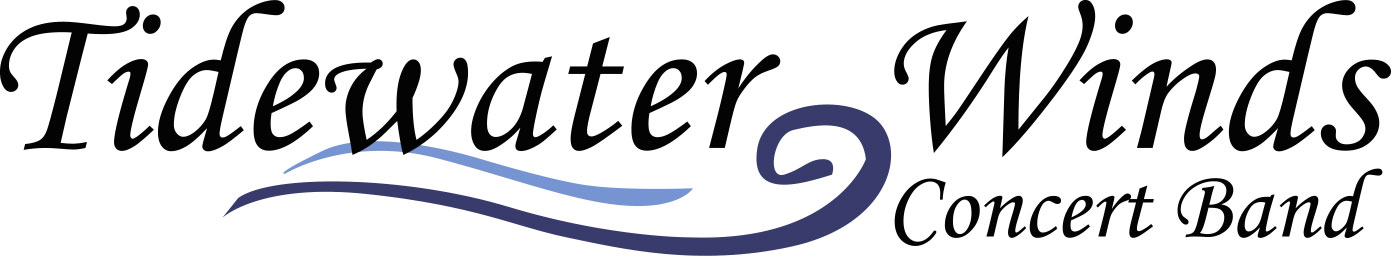 Tidewater Winds Concert BandpresentsStudent Intern Auditions 2020Limited seats are offered as part of our summer education music intern program. Promising students are selected to perform side-by-side with our professional musicians during the summer. Each student will serve as an ambassador to their home city while representing the Tidewater Winds. Those accepted receive…Master ClassesLesson VouchersMentoringGuest SpeakersProfessional TrainingEnsemble TrainingMusic Career ClassAudition repertoire is on our web siteTentative Audition Date is May, 2020… Location TBA!http://www.tidewaterwinds.org/audition-information!